МАУ "РЕДАКЦИЯ ГАЗЕТЫ "ВЕСТИ"Объекты под контролем04.08.2023Конец лета – время завершения большинства контрактов по строительству и благоустройству. Эти дни время насыщенной работы для руководства округа, специалистов отдела жизнеобеспечения, отдела строительства и общественных наблюдателей, которые следят за правильностью и своевременностью выполнения работ проводимыми подрядчиками.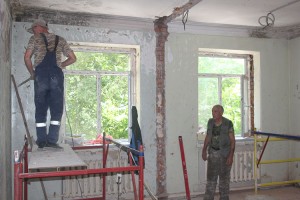 Выезд на объекты 1 августа для общественных наблюдателей начался со встречи с главой Партизанского городского округа Олегом Бондаревым. Олег Анатольевич передал общественникам новые удостоверения и поблагодарил за нужную работу и вручил благодарственное письмо губернатора Приморского края Олега Кожемяко координатору общественных наблюдателей нашего округа Юрию Антошкину за активную позицию и личный вклад в развитие Приморского края.
Глава округа отметил, что ему комфортно работать с действующей командой общественников, такими как Юрий Антошкин, Наталья Кузнецова и Наталья Терехова.
Далее совместной бригаде представителей заказчика и наблюдателей предстояло посетить несколько объектов.
В поликлинике микрорайона Лозовый, которая является подразделением Партизанской городской больницы №1, ведется масштабный ремонт по национальному проекту «Здравоохранение» и региональному проекту «Модернизация первичного звена здравоохранения». На объекте общественные наблюдатели, первый заместитель главы Сергей Юдин и заместитель главы по социальным вопросам Алина Федорова встретились с представителями горбольницы и руководителем подрядной организации Анатолием Слепушкиным. Уже отремонтированы крыша и фасад здания. Подведены все коммуникации, заменены оконные конструкции, продолжаются отделочные работы, и в ближайшее время будут укладывать линолеум.
Также готовятся к замене систему теплоснабжения – радиаторы подрядчиком уже закуплены. В обновленной поликлинике, как и просили местные жители, в детское и взрослое отделения будут отдельные входы. В медицинском учреждении после ремонта останется дневной стационар и физиокабинет. Для персонала оборудуют комнаты для отдыха и приема пищи. Туалетом смогут пользоваться и маломобильные граждане.
После поликлиники отправились на другой конец города, где в школе №50 ремонтируют спортивный зал.
Директор школы Наталья Байрацкая рассказала, что малярные работы в самом зале выполнены, а в подсобных помещениях близки к завершению. На окнах осталось установить откосы и защитные сетки. В ближайшие дни смонтируют баскетбольные щиты с кольцами и шведскую стенку, закупленные на средства местного бюджета. Выполнены работы по замене проводки и электрического оборудования, заканчивается покраска, идет подготовка к укладке линолеума – особо прочного и не скользящего. Работы в спортивном зале выполняются по национальному проекту «Образование» и региональному «Успех каждого ребенка».
В конце поездки Сергей Сергеевич поблагодарил общественных наблюдателей за активную гражданскую позицию и готовность, не считаясь с личным временем, работать на благо жителей Партизанска.
Отметим, что работу активистов высоко оценивает и губернатор Приморского края Олег Кожемяко. Он считает ее одной из лучших практик в стране по вовлечению населения в решение задач регионального значения. В этом году за ремонтом спортивных залов в школах, благоустройством общественных территорий и дворов, реконструкцией дорог, строительством детских садов, спортивных площадок и других объектов следят 240 народных наблюдателей. На них возложена задача по контролю над реализацией трех сотен проектов.Антон СУХАРЬ.
Фото автораhttps://partizansk-vesti.ru/blagoustrojstvo-2/obekty-pod-kontrolem/